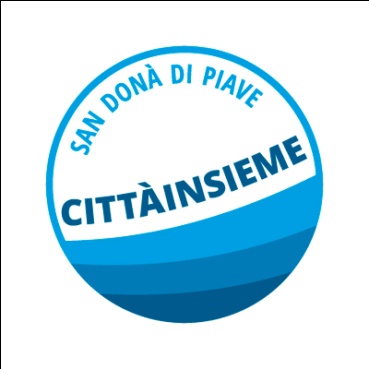 Sede: Via Cà Boldù, 78 – 30027 San Donà di PiavePer info: cell. 340 4987842-Luca / www.cittainsieme.net /  info@cittainsieme.net /www.facebook.com/cittainsieme.sandonaPrima assemblea pubblica del Movimento Cittàinsieme Il candidato sindaco Cereser elogia il lavoro svolto e la metodologia partecipativaPartecipata e apprezzata, secondo le impressioni dei presenti, assemblea pubblica del Movimento Cittàinsieme, che si è tenuta martedì sera presso l’Hotel Forte del ’48 a San Donà di Piave.La sala era piena: circa un centinaio infatti le persone venute ad ascoltare e conoscere meglio questa associazione politico-culturale che si è costituita solo da pochi mesi, a novembre dell’anno scorso.Il presidente Giulio Tommasella, per scelta individuato tra il più giovane degli iscritti, aprendo i lavori ha sottolineato il primo obiettivo del Movimento: “riavvicinare i cittadini alla politica, rimettendo al centro un modo di ‘fare politica’ per il bene comune attraverso un metodo che promuova la partecipazione attiva dei cittadini all’impegno civile e democratico”.Il metodo che si è data l’associazione è quello dei gruppi di lavoro, che si sono costituiti in questi pochi mesi per condividere idee e ragionare assieme, per progettare il presente, pensando al futuro della città. A questi gruppi partecipano gli associati e altri simpatizzanti, ma sono sempre aperti a nuove persone interessate e disponibili.Successivamente, i referenti dei vari gruppi di lavoro hanno presentato i risultati di quanto finora realizzato: si è parlato quindi di bilancio e struttura comunale, di giovani, di sociale, di urbanistica e viabilità, di cultura, di ambiente, di lavoro e sviluppo.Ospite della serata anche il candidato sindaco del Partito Democratico, Andrea Cereser, che dopo i saluti di rito ha tenuto a sottolineare che, pur essendo espressione del PD, è un candidato sostenuto da una coalizione di cui fa parte anche il Movimento Cittàinsieme. Ne ha quindi elogiato il lavoro svolto e l’impegno profuso in questi pochi mesi, perché “queste persone hanno dimostrato che si può entrare nel merito delle questioni, con umiltà, condividendo e cercando assieme soluzioni ai problemi e alle difficoltà.” “Mi piacerebbe – ha affermato– che molte delle idee proposte e la metodologia usata venissero fatte proprie e caratterizzassero l’attività anche della prossima amministrazione comunale.”Ha quindi riferito sulla situazione delle candidature a sindaco per le prossime elezioni amministrative e sulle attività svolte come coalizione, anticipando che a breve, nel sito internet del candidato sindaco, verranno pubblicati stralci del programma, secondo un principio di trasparenza, perché possa essere conosciuto, criticato, condiviso, commentato, arricchito e migliorato e giungere, verso fine marzo, ad una prima bozza di programma elettorale.“Bisogna trovare dei sistemi per riavvicinare non solo i cittadini alla politica, ma anche il palazzo ai cittadini” ha concluso Cereser. E rispondendo ad una domanda del pubblico, uno degli strumenti individuati è la Carta dei Servizi, di cui San Donà non è ancora dotata. È stata l’occasione per un primo impegno del candidato sindaco, che ha dichiarato che “si impegnerà a farla, non solo perché è un obbligo di legge, ma anche per una questione morale. I cittadini non solo devono sempre esser informati chiaramente sui tempi che occorrono per avere risposta alle loro domande, ma devono anche poter avere informazioni sempre chiare, efficaci e poter esprimere la loro opinione su come migliorare il servizio.” 